Menneskers iboende gudsmekanisme 17.s.e.trinitatis i Haurum – høstgudstjenesteSalmer: 392,375,729,,728,477,730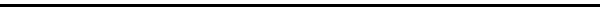 Kære menighedHimlen fortæller om Guds herlighedHvælvingen beretter om hans hænder værkDag forkynder det til dagNat kundgør det til natDen gammeltestamentlige måde at tolke jorden på er ganske enkelt god. Det er bare en god måde at forholde sig til sit liv på. At tro på, at der er en god mening bagved alting, at Gud har skabt alting på bedste vis. Ligesom når vi møder hinanden i bedste tro. Det fører videre. Det kan føre til venskab. Til tillid. Til trofasthed. Og til fælles glæde. Vi tror, der er en god mening at finde i et fællesskab. Sådan tænker jeg om trosbekendelsen som vi siger søndag efter søndag, at den vil have os til at tro det bedste. Trods Fanden og døden og synden, så har Gud altså en mening med det hele. Det er gavnligt at tænke sådan. Livet igennem. Også at Gud stadigvæk opretholder alt takket være den gudsmekanisme, der er bygget ind i alt det skabte. Ordet gudsmekanisme har jeg fra forfatteren Marianne Larsen som jeg altid har været optaget af. I sine digte fortæller hun trosbekendelsen med almindelige ord. Hun skriver et sted: Jeg tænker på venlighedSå og så mange menneskers iboende gudsmekanismeSom det der lukker os fra søvnen ind i det vågneHver dagOg videreFra øjnene ud til hinandenVenligheden når den letterDet er bare så godt. Det er troen på Gud omsat til almindelig forståelse af alting. Bare sådan en ting, at vi er bygget til venlighed. Fra øjnene ud til hinanden. Vi har det bedst med venlighed. Vi skal lytte efter vores indbyggede gudsmekanisme, mærke hvad det er vi helst vil gøre lige nu for et andet menneske. Vi skal ikke gå nogen omveje. Vi skal ikke først omkring Gud, for Gud er i det alt sammen med sin gudsmekanisme.I en novellesamling af Alice Munro sluttede en vidunderlig novelle med et lille digt. Det lød ganske enkelt sådan her:Elske – tilgive
Elske – glemme
Elske – altidDet er nok den mest fuldkomne regel af følge. Den mest fuldkomne venlighed. Venlighed som det der lukker os ud af søvnen og ind i det vågne. At vi er opmærksomme på hinanden, at vi ser lyset bag den andens øjne. At vi er til som hele mennesker, parate til at være hele mennesker som Guds skabte os i sit eget billede. Så det er med at ranke ryggen og være sig selv bekendt. Jeg læste i en anden roman af en finsk forfatter noget, som jeg en dag vil bruge i en konfirmandtale, hvis jeg kommer til at holde en mere: ”Bliv aldrig noget, bare fordi en anden ønsker det. Man skal kun være god nok til sig selv, ikke til andre.”Det er ikke at holde på sig selv. Det er ikke at reservere sig i forhold til andre. Det er at blive et helt menneske, som andre kan få øje på og få glæde af.Jeg sidder stadig og ser på digtet af Alice Monro:Elske – tilgive
Elske – glemme
Elske – altidFor at elske er vel at tilgive og at glemme og at blive ved med at elske, selv når det næsten ikke er muligt. At være menneske er bare så spændende. Der er et helt univers gemt i hver eneste af os. Og vi skal ikke lade os forstyrre af andre måder at se livet på, af andre ideologier eller religioners tyranni.Vi er skabt i Guds billede til at tilgive, glemme og altid elske.Kristendom er for mig den bedst mulige vej til at blive et menneske. Til at handle efter sit hjerte og ikke efter noget andet, en ideologi eller en tro. For mig at se er det den kamp Jesus kæmper for os alle sammen. Kampen mod religiøs og ideologisk tyranni. Elsk din næste som du elsker dig selv. Og vid at Gud er i det, så når du elsker din næste og dig selv, elsker du Gud.Så når du ser et ulykkeligt menneske, så hjælp. Ser du en syg, så hjælp eller tilkald hjælp. Og hvis nogen forbyder dig at hjælpe og at følge din gudsmekanisme, venligheden, så kan du vide at det er den der forbyder dig at hjælpe der har uret.Helligdagslovgivningen. Det er så den Jesus kæmper imod i dagens evangelietekst. Her er han i fint og retfærdigt selskab, som ved, hvordan man skal forholde sig på en sabbat. Så kommer der en syg og ulykkelig mand ind i huset og Jesus udfordrer de hellige, som elsker Gud mere end mennesker og derfor vil overholde Guds bud til punkt og prikke, men glemmer gudsmekanismen. Må man helbrede på en sabbat, må man hjælpe en anden på en sabbat?Det var den kamp han tog op Jesus. Vi skal naturligvis tænke på den ulykkelige, der falder i brønden og skynde os at hjælpe ham op, for så hjælper vi Gud.Men sådan galskab kommer så let når religiøsitet og ideologier får magten. Jeg kom til at tænke på en tid i landbrugets historie her i Danmark hvor vi havde noget så eksotisk som Mejerikrigen.Dengang i 1870 og fremefter tog det rigtig fart med andelsmejerierne i Danmark. På et tidspunkt var der så mange mejerier, at vi kunne se fra det ene mejeri til det næste mejeris skorsten. Men samtidig var der vækst i vækkelserne. Indre Mission bredte sig med en vækkelse, der snart skulle dele folk op i hellige og fortabte.Derfor kom mejerikrigen.Indre Missions mangeårige formand, Vilhelm Beck, der bl.a. var sognepræst i Ørslev på Sjælland er citeret for at have sagt: »Så længe I bliver ved at vanhellige hviledagen med eders søndagsarbejde, skal I mindes derom, og mejeriskorstenen derhenne peger mod himlen om jeres synd«Altså måtte den hellige landmand ikke tage vare på sin mælk om søndagen. Så blev der oprettet en forening som hed: Foreningen til fremme af søndagens rette Brug.Om foreningen sagde Vilhelm Beck:”Det er glædeligt, at ovennævnte forening er dannet til dog engang at gøre noget imod den i Danmark herskende skandaløse misbrug af søndagen, hvorved så umådeligt mange mennesker såvel i offentlige stillinger som i privat tjeneste ere som fuldstændige slaver udelukkede fra al søndagshvile og søndagsgudstjeneste.”Og så opstod der søndagshvilemejerier. Det vil sige, de var ikke mejerier om søndagen, for da havde de lukket.Det er kun ganske få slægtled siden at det udspillede sig i Danmark.Nu kører præsten forbi på vej til kirke og tænker: Nej hvorfor høster de ikke nu. Det er jo tørvejr. Og hele tiden bekymrer præsten sig sammen med andre om, hvordan de dog skal få halmen ind mens den stadigvæk er noget værd. Søndag bliver tredje dag med tørvejr. Få så det halm ind.Det lykkes så alligevel at få høsten i hus. Og vi skal være taknemmelige. Det er så vigtigt. Vi skal leve samtidig som hellige og fortabte. For det er det vi er. Og det er det evangeliet giver os lov til. At være mennesker der ikke altid er i stand til at være venlige, men som dog alligevel må regne sig for Guds barn.Så er det bare med at komme i gang med at høste alt andet hos hinanden. Glæden især.Amen